Анализ работы школьной библиотеки МКОУ «СОШ №1 ст.Кардоникской»за 2019-2020 учебный год.Работа школьной библиотеки была построена согласно плану работы библиотеки и общешкольного плана ОУ. Основными задачами школьной библиотеки являлось: информационное обеспечение учебно-воспитательного процесса в школе, пропаганда чтения как формы культурного досуга, обеспечение культурного развития читателя.В течение учебного года проводилась работа по формированию и организации книжного фонда.В библиотеке выделены следующие группы читателей:Обучающихся младшего школьного возраста- 270 чел.Обучающихся среднего школьного возраста- 311_чел.Обучающихся старшего школьного возраста – 49 чел.Всего обслуживалось- 668 чел.Объём книговыдачи- 7031 ЭКЗ.Объём учебного фонда - 11719Объём худ. фонда - 2377Посещаемость-  53%Читаемость-  86%Работа с библиотечным фондом.Фонд библиотеки содержит научно-популярную, справочную, художественную литературу для обучающихся, учебники и учебные пособия, педагогическую и методическую литературу для педагогических работников. Книги расставлены соответственно технологии работы школьной библиотеки: по библиотечной классификации, по возрасту обучающихся, отдельно расположены справочно – библиографические издания.В библиотеке имеется и тематическая расстановка книг: « Сказки», «Фантастика»,« Приключения», « Книги о ВОВ».Для обеспечения учёта сохранности фонда ведется соответствующая документация. Записи в документах производятся своевременно. Ведется проверка по выявлению экстремистской литературы. Оформляется соответствующая документация. Ведётся работа по пополнению фонда библиотеки. Ведётся картотека учебников и другая необходимая документация (оформление накладных, штемпелевание). В конце учебного года по графику прошла сдача и выдача учебников по классам.Совместно с администрацией школы, учителями библиотекарь работает с бланками заказа на учебники.Проведена инвентаризация учебной литературы.Работа с фондом художественной литературы.Обеспечен свободный доступ к художественному фонду для обучающихся 5-11 классов. Соблюдается правильность расстановки на стеллажах. Ведётся контроль над своевременным возвратом в фонд выданных изданий. Ведётся книга суммарного учета по фонду худ. литературы, инвентарная книга, читательские формуляры, тетрадь учета утерянной литературы и замены её.Работа с читателями и пропаганда литературы.-   Проведена перерегистрация читателей в сентябре месяце.- При записи в библиотеку проводятся индивидуальные беседы с читателями, рекомендательные беседы, беседы о прочитанном.Согласно плану Месячника школьных библиотек в МКОУ  «СОШ №1 ст. Кардоникской» проведены полезные и увлекательные мероприятия в различных формах: линейки, конкурсы, выставки,  викторины, презентации и др. Обучающиеся  классов приняли в них активное участие.На доске объявлений в фойе школы был размещен план мероприятий Месячника школьных библиотек. В течение месяца обучающиеся, их родители (законные представители), коллектив школы и гости могли ознакомиться с итогами проходящих мероприятий.В актовом зале школы для обучающихся начальной школы прошла линейка в честь открытия Месячника школьных библиотек.В библиотеке для обучающихся 1-х классов проведены экскурсии «Сюда приходят дети, узнать про все на свете».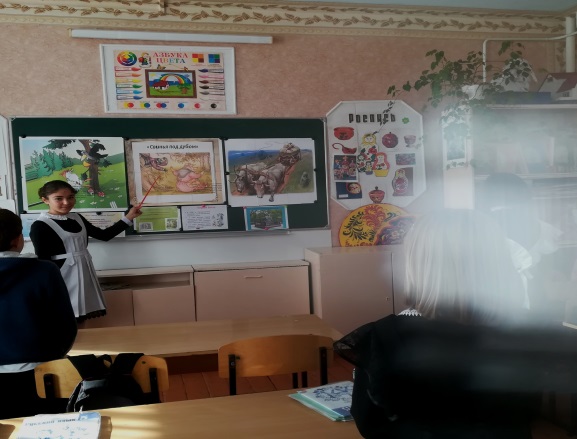 Мероприятия посетили более 60 обучающихся. Они познакомились с библиотекой, с фондом детских газет и журналов, с самой маленькой и большей, с самой толстой и тяжелой книгой, узнали о правилах пользования библиотекой.Проведен в 9-11 классах  конкурс  буктрейлеров, посвященный Году экологии в России «Видеть, слышать, чувствовать природу»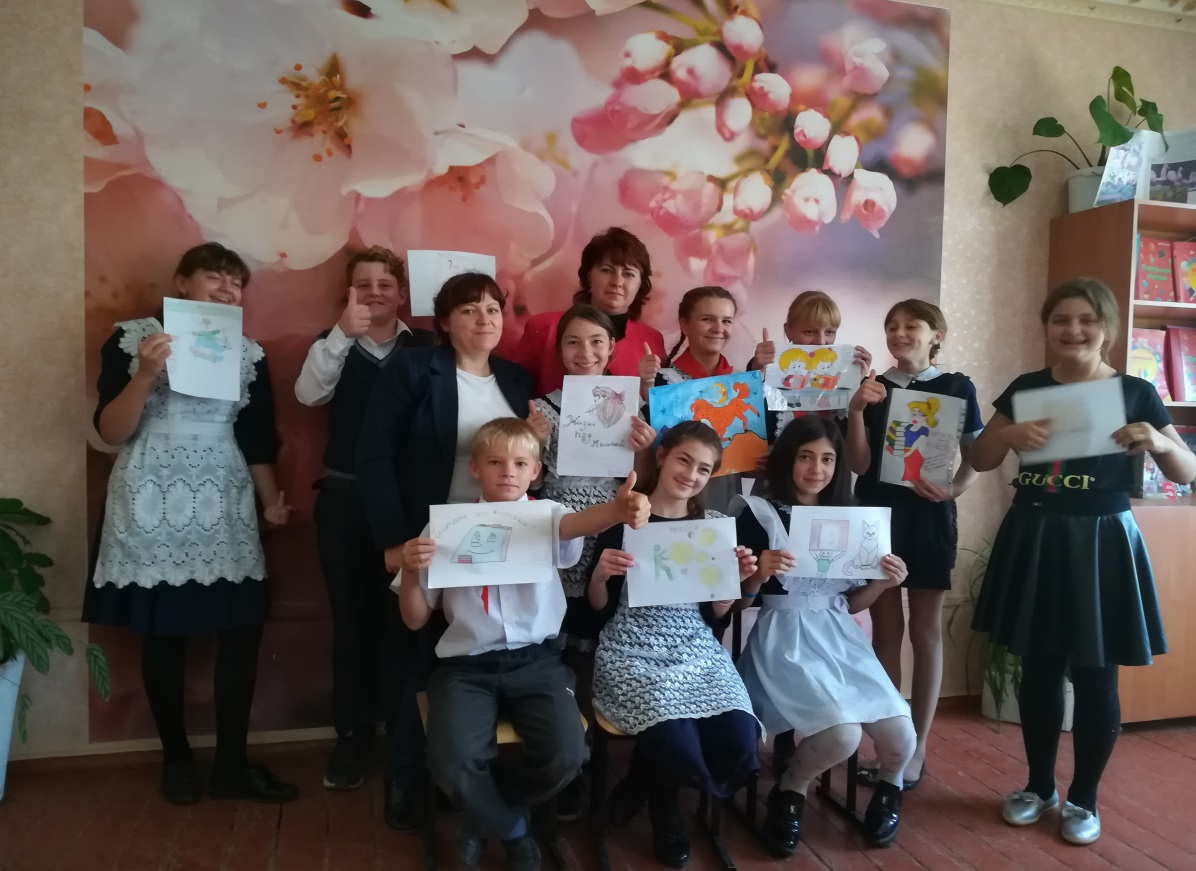 Конкурс проводился по двум направлениям:
1. Тема природы и экологии в произведениях художественной литературы;
2. Прочитал и Вам советую.Прошёл конкурс презентаций «Я рекомендую» для обучающихся 6-8 классов. Цель конкурса: повышение статуса чтения как творческого процесса, формирование умений создавать, собирать, систематизировать информацию в электронном виде. На конкурс было представлено 10 презентаций о книгах.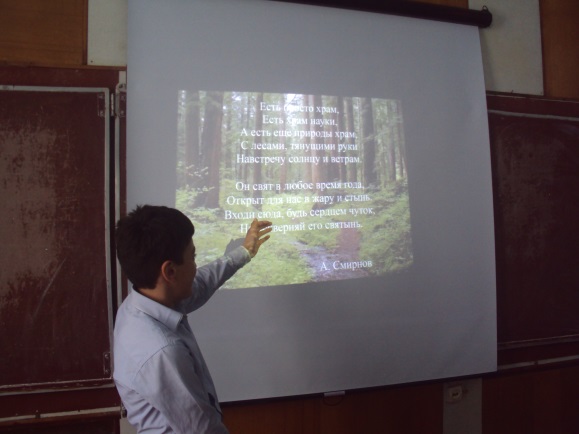 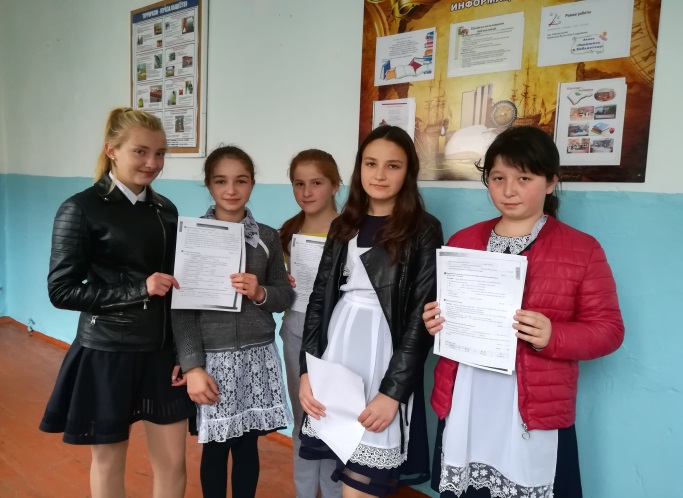 Ребята представили свои любимые книги:  «В стране невыученных уроков», «Волшебник изумрудного города», «Дети подземелья», «Дети синего фламинго» и многие другие.  Все участники достойно представили свою любимую книгу: рассказали сюжет, познакомили с главными героями, поделились впечатлениями о прочитанном.I место: Ниценко Влад  (7б)-  А. П. Чехов «Пари»III место:  (7А) - А.П.Чехов «Размазня»III место:  (6А)-  А.П.Чехов «Хамелеон»Для обучающихся 2–5 классов проведен конкурс «Лесными тропами» на лучшую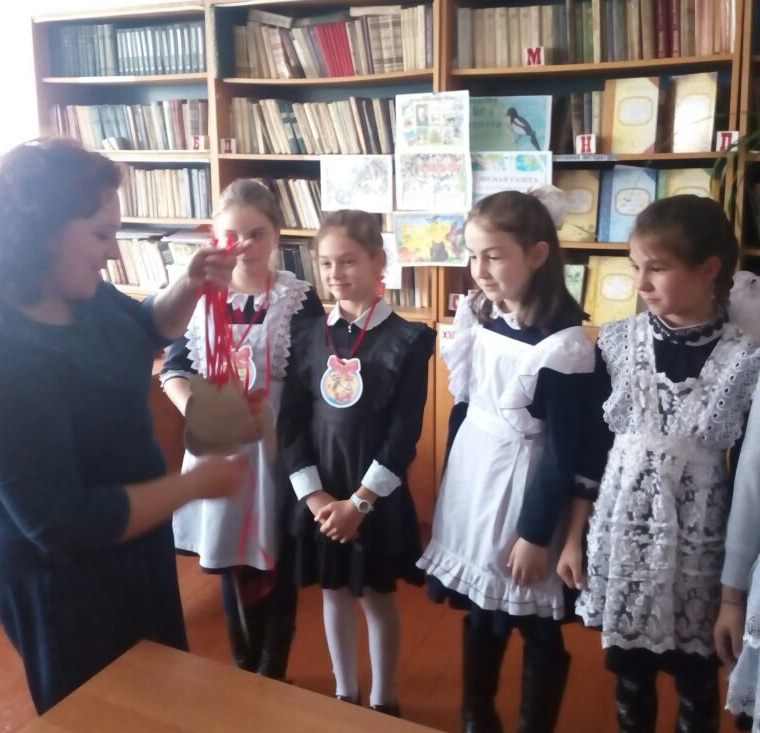 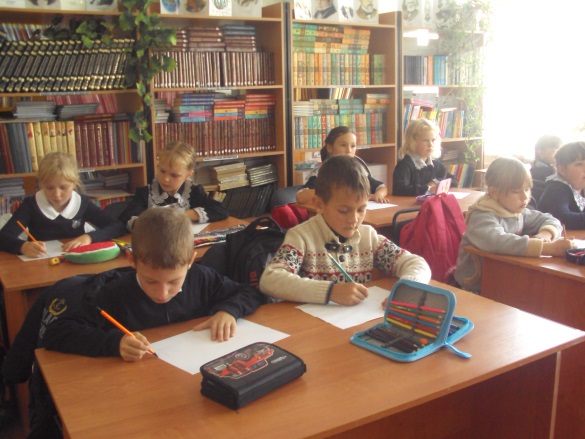 книжную иллюстрацию по книге  В. Бианки «Лесная газета», посвященный 90-летию со дня выхода в свет книги и Году экологии в России с целью развития у школьников позитивного отношения к книге и чтению; выявление одаренных обучающихся; формирование у школьников экологической культуры.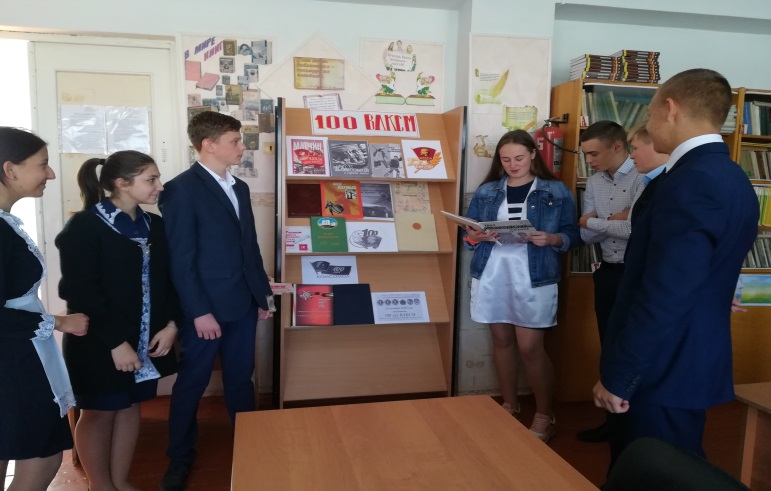 Акция «Читаю с папой» произвела незабываемое впечатления. С большим удовольствием приняли участие обучающие 5 классов и их родители. 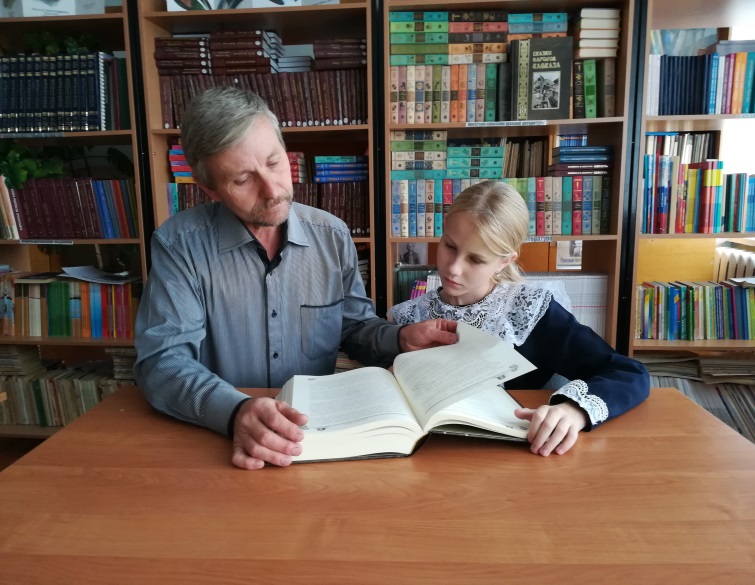 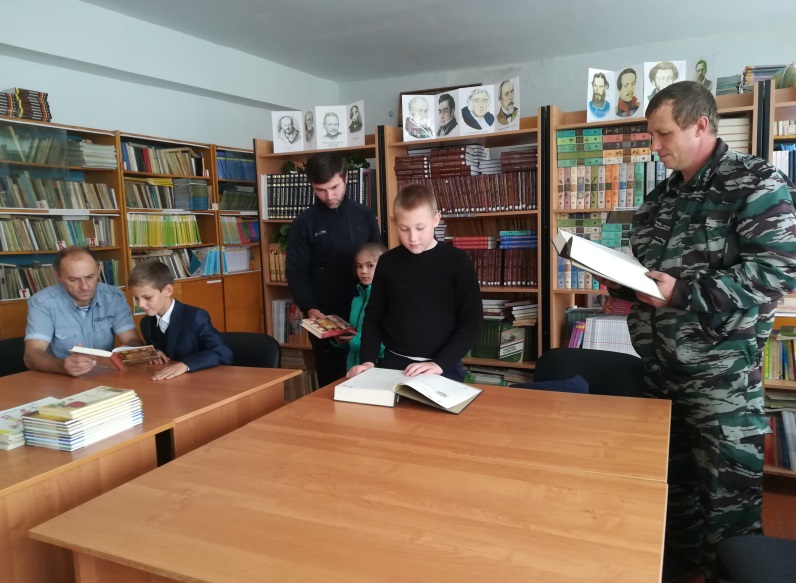 Для обучающихся школы был реализован цикл кинопросмотров и обсуждений литературных произведений. Школьники посмотрели такие фильмы как «Тарас Бульба», «Капитанская дочка», «Тимур и его команда», «Улицы младшего сына», «Гроза», «Они сражались за Родину», «Биография Есенина» и другие. Такие мероприятия, безусловно, помогают ребятам лучше узнать и приблизиться к пониманию русской литературы, осознавать собственное восприятие художественного произведения, оценивать его художественное достоинство, способствуют  знанию литературы и русского разговорного языка.Мультимедийная викторина «Из какой книги иллюстрация?»  проводилась  г. с целью привлечь детей к чтению книг, тренировать зрительную память, развивать умение по фрагменту иллюстрации определять литературное произведение. Обучающиеся, легко справились с заданием. В конце викторины детям было предложено назвать пословицы и поговорки о доброте. Викторина завершилась награждением участников медалями.Состоялся звездопад поэтический, посвященный шедеврам поэзии.
Данное мероприятие имело эффект неожиданности и было направлено на то, чтобы вызвать у обучающихся удивление и заинтересованность. Обучающиеся 8-9 классов в течение дня на переменах читали стихи С.А. Есенина, А. Ахматовой, М. Цветаевой. Цель мероприятия была достигнута. Чтецы привлекли внимание обучающихся к чтению, напомнили о том, что не только планшетники и телефоны представляют интерес для современных детей, но и традиционная бумажная книга.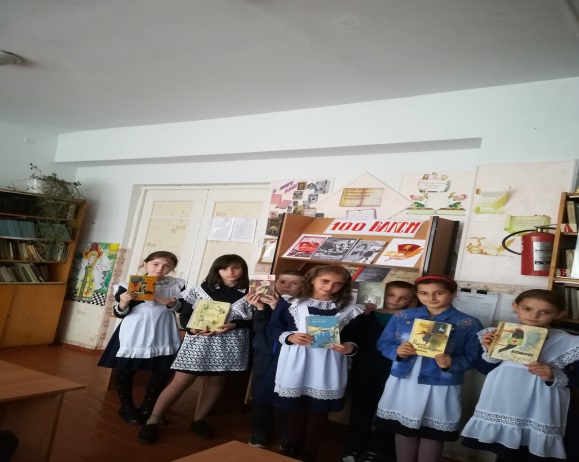 В библиотеке  прошло угадай-шоу «С кузовком и лукошком», где юных третьеклассников познакомили со страницами Красной книги. Они узнали о цели её создания, увидели изображения птиц, зверей, растений, занесённых в Красную книгу инуждавшихся в защите людей и от людей. Ребята дружно угадывали загадки про цветы, участвовали в игре – эстафете «Шаг - цветок». Большое оживление вызвала викторина: «Пернатый калейдоскоп». А в заключение все прослушали стихи Б.Дубровина «Краснаякнига».15 февраля 2018 года прошёл школьный этап Всероссийского конкурса юных чтецов «Живая классика», собравший любителей литературы.  В конкурсе приняли участие 10 учеников из 5-10-х классов. Выступления оценивались по десятибалльной шкале. Критерии оценки: выбор текста произведения,  соответствие текста возрасту исполнителя, грамотная речь, глубина проникновения в образную систему и смысловую структуру текста,  артистизм исполнения.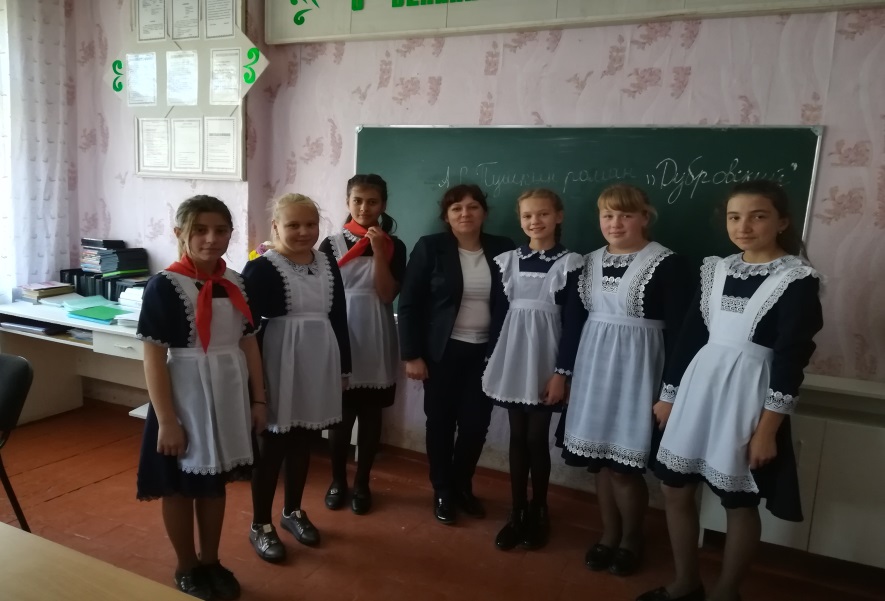 Все участники и победители конкурса были награждены дипломами.В канун празднования годовщины Великой Победы  в школьную библиотеку был приглашён ветеран ВОВ Сергиенко Н.Г. . Он рассказал о том, как было тяжело в военные годы, как он воевал, защищая Родину. Не смотря на все тяготы и лишения, выпавшие на его долю, остался добрым, великодушным и порядочным Человеком с большой буквы. Его речь, умение поддержать беседу на любую тему, умение общаться и с взрослыми и с детьми до глубины души тронули каждого собравшегося обучающегося.Ветеран с удовольствием сфотографировался  с детьми на память, пожелал им расти достойной сменой отцов и дедов, порадовался, что Отечество отдают в надежные руки.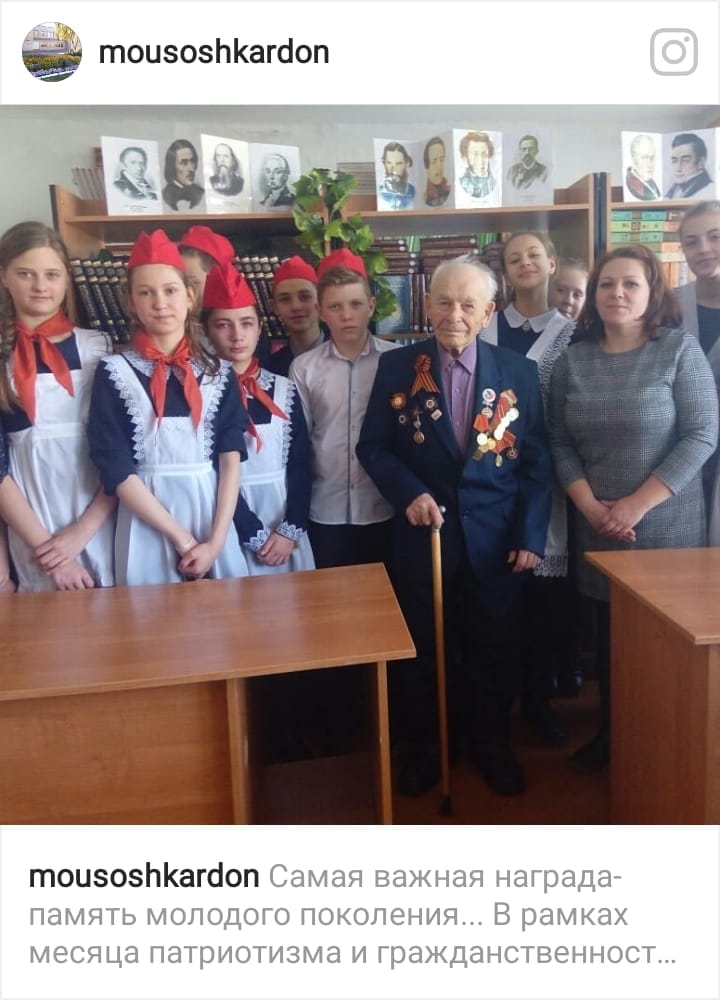                                                 5. Работа с обучающимися школы.Обучающиеся обслуживаются согласно расписанию работы школьной библиотеки. Регулярно проводится просмотр читательских формуляров с целью выявления задолжников, принимаются меры для возвращения книг в библиотеку. Работники библиотеки беседуют с вновь поступившими читателями о культуре поведения в абонементе и читальном зале, о культуре чтения книг и журнальной периодики.Библиотекарь оказывал помощь в поборе материала к предметным неделям.6. Повышение квалификации.В течение всего учебного года библиотекарями велась активная работа по повышению своего профессионального уровня, посещение районных семинаров.Общие выводы и предложения:1. Школьная библиотека выполняет большой объем работы попредоставлению пользователям информационного материала.2. Увеличилась книговыдача и посещаемость в результате улучшенияусловий.3. Осуществляется взаимосвязь библиотеки с педагогическимколлективом и школьниками.4. Библиотека нуждается в пополнении и обновлении фондахудожественной и детской литературой.